      LEGO kroužek pro děti 5-6 let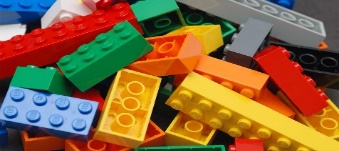 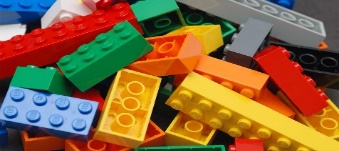 Kroužek vede zkušená lektorka a organizátorka lego výstav a soutěží Mgr. Pavlína Wernerová, asistence pí. KozákováKroužek probíhá každých 14 dní ve čtvrtek, a to od 14:00 – 16:00 hodin, 2x do měsíce, po 2 hodináchCena za kroužek:	1hod/75,-Kč		Celkem:     1/2024 – 5/2024 = 1 500,- KčÚplatu za kroužek zasílejte na číslo účtu MŠ do 31. 1. 202430031-1809738389/0800Do poznámky uveďte jméno a příjmení dítěte. Dané termíny: (v případě změny termínu, budete vždy včas informováni)  18. 1. 2024	                                8. 2. 2024	        22.2. 202414. 3. 2024	   28.3. 2024                             11. 4. 2024         25.4. 2024    9. 5. 2024         23. 5. 20246. 6. 2024Pokud nebudete dál pokračovat v návštěvě LEGO kroužku, nebo se chcete dohlásit, oznamte prosím tuto změnu u pí učitelky ve třídě.Děti po ukončení LEGO kroužku jsou převedeny do spodních tříd, kde si je také vyzvednete.Vyvěšeno: 3. 1. 2024